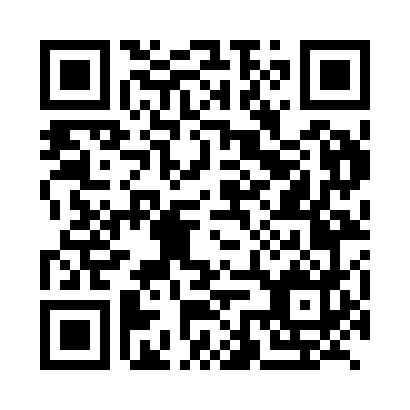 Prayer times for Bankov, SlovakiaWed 1 May 2024 - Fri 31 May 2024High Latitude Method: Angle Based RulePrayer Calculation Method: Muslim World LeagueAsar Calculation Method: HanafiPrayer times provided by https://www.salahtimes.comDateDayFajrSunriseDhuhrAsrMaghribIsha1Wed3:015:1412:325:367:519:552Thu2:595:1312:325:377:529:573Fri2:565:1112:325:387:5410:004Sat2:535:0912:325:397:5510:025Sun2:505:0812:325:407:5710:056Mon2:475:0612:325:417:5810:077Tue2:445:0512:325:427:5910:108Wed2:425:0312:325:428:0110:129Thu2:395:0212:325:438:0210:1510Fri2:365:0012:325:448:0410:1711Sat2:334:5912:325:458:0510:2012Sun2:304:5712:325:468:0610:2313Mon2:274:5612:325:478:0810:2514Tue2:244:5512:325:478:0910:2815Wed2:214:5312:325:488:1010:3116Thu2:184:5212:325:498:1210:3317Fri2:154:5112:325:508:1310:3618Sat2:154:5012:325:508:1410:3919Sun2:154:4812:325:518:1610:4120Mon2:144:4712:325:528:1710:4121Tue2:144:4612:325:538:1810:4222Wed2:134:4512:325:538:1910:4323Thu2:134:4412:325:548:2010:4324Fri2:134:4312:325:558:2210:4425Sat2:124:4212:325:568:2310:4426Sun2:124:4112:325:568:2410:4527Mon2:124:4012:325:578:2510:4528Tue2:114:3912:335:588:2610:4629Wed2:114:3912:335:588:2710:4630Thu2:114:3812:335:598:2810:4731Fri2:114:3712:335:598:2910:47